Диагностика  детей старшего дошкольного возраста2-ая логопедическаяОбследование детей старшей группы проводилось с помощью диагностического задания, предложенного Комаровой Т.С.. Cроки проведения диагностики октябрь – ноябрь  2014 года. Детям в качестве тестового задания, предлагалось задание на дорисовывание шести кругов. Оно состоит в следующем: детям даётся стандартный альбомный лист бумаги формата (А4) с нарисованными на нём в два ряда (по три в каждом) кругами одинаковой величины (диаметром ), на одинаковом расстоянии от верхнего и нижнего края листа. Детям предлагается рассмотреть нарисованные круги и подумать, что это могут быть за предметы, дорисовать и раскрасить их так, чтобы получилось красиво.Выбор данного диагностического задания продиктован следующими соображениями: оно является частью продуманной программы тренинга реактивности, направленной на развитие детского изобразительного творчества, и в связи с этим стимулирует творческие способности детей и даёт им возможность эксплицировать, модифицировать и трансформировать имеющийся опыт. Все задания должны иметь в совокупности изображенных образов, общую основу (круг), отражать уровень богатства впечатлений, сложность творческого процесса и уровень развития воображения у детей.12Выполнение этого диагностического задания оцениваем следующим образом: по критерию «продуктивность» - количество кругов, оформленных ребёнком в образы, и составляет тот балл, который выставляется. Так, если в образы оформлялись все 6 кругов, то выставляется оценка 6, если 5, то оценка была 5 и т. д. Все полученные детьми баллы суммируются. Общее число баллов позволяет определить процент продуктивности выполнения задания всей группы в целом.По результатам диагностического задания по критерию «Продуктивность» (таблица № 1)  определяем процент продуктивности выполнения задания всей группы.Таблица № 1. Сводная таблица «Продуктивности»По полученным результатам определим продуктивность выполнения диагностического задания, всей старшей группой - что составляет 49%.Следующий критерий - «Разработанность образа», этот критерий определяет полноту и разнообразие выделенных ребёнком и переданных в рисунке признаков, деталей изображаемых предметов и оценивается по трехбалльной шкале.1 балл - дорисовывание с передачей одного признака (либо дорисовывание, либо закрашивание);2 балла - дорисовывание с передачей нескольких (2-3) признаков;3 балла - дорисовывание с передачей более трех признаков.К общему баллу может быть добавлен 1 балл, если переданы детали, наиболее ярко характеризующие образ.Оценка «3» - высокий уровень - ставится тем детям, которые наделили предмет образным содержанием преимущественно без повторения одного, например, яблоко (желтое, красное, зеленое) или мордочек зверюшек (заяц, мишка и т. п.), или близкого образа.Оценка «2» - средний уровень - ставится тем детям, которые наделяли все или почти все круги, но допустили почти буквальное повторение (например, мордочка) или оформили круги в изображении очень простых, часто встречающихся в жизни предметов (шарик, мяч, яблоко и т. п.). Оценка «1» - низкий балл - ставится тем, кто не смог наделить образным решением все круги, задание выполнил не до конца и небрежно. Определяем критерий «Разработанность образа», при выполнении диагностического задания у детей старшего дошкольного возраста, и выделяем уровни сформированности умений,  у детей  при выполнении данного тестового задания.Результаты обследования представлены в (таблица № 2. «Сводная таблица по определению разработанности образа у детей старшей группы»).Таблица № 2. «Сводная таблица по определению разработанности образа у детей старшей группы»Проанализировав  полученные данные по результатам выполнения диагностического задания детьми по критерию «Разработанности образа», можно отметить следующее:  у пяти детей при обследовании выявлен высокий уровень «разработанности образа», а это значит, что они наделили предметы (круги) оригинальными образами;у шестнадцати детей при обследовании выявлен средний уровень «разработанности образа», а это значит, что дети при выполнении задания (дорисования кругов) выполнили 2-3 признака предмета, и их работах имеются повторы;у девяти детей при обследовании выявлен низкий уровень «разработанности образа», а это значит, что дети при выполнении задания (дорисования кругов) выполнили 1 признак предмета, и их работах образы закрашены.Диаграмма № 1.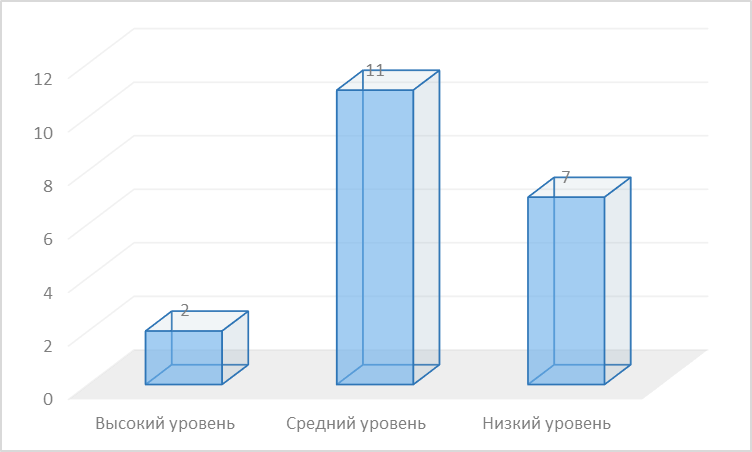 Повторное обследование детей старшей группы проводилось с помощью диагностического задания, также предложенного Комаровой Т.С. по критериям «Продуктивность» и «Разработанность образа». Cроки проведения повторной диагностики апрель – май  2015 года. По результатам диагностического задания по критерию «Продуктивность» (таблица № 3.)  определяем процент продуктивности выполнения задания всей группы.Таблица № 3. Сводная таблица «Продуктивность»По полученным результатам определим продуктивность выполнения диагностического задания, детей старшего дошкольного возраста составляет 55%.Следующий критерий - «Разработанность образа», этот критерий определяет полноту и разнообразие выделенных ребёнком и переданных в рисунке признаков, деталей изображаемых предметов и оценивается по трехбалльной шкале.1 балл – дорисовывание с передачей одного признака (либо дорисовывание, либо закрашивание);2 балла – дорисовывание с передачей нескольких (2-3) признаков;3 балла – дорисовывание с передачей более трех признаков.К общему баллу может быть добавлен 1 балл, если переданы детали, наиболее ярко характеризующие образ.Оценка «3» - высокий уровень – ставится тем детям, которые наделили предмет образным содержанием преимущественно без повторения одного, например, яблоко (желтое, красное, зеленое) или мордочек зверюшек (заяц, мишка и т. п.), или близкого образа.Оценка «2» - средний уровень – ставится тем детям, которые наделяли все или почти все круги, но допустили почти буквальное повторение (например, мордочка) или оформили круги в изображении очень простых, часто встречающихся в жизни предметов (шарик, мяч, яблоко и т. п.). Оценка «1» - низкий балл – ставится тем, кто не смог наделить образным решением все круги, задание выполнил не до конца и небрежно. Определяем критерий «Разработанность образа», при выполнении диагностического задания у детей старшего дошкольного возраста, и выделяем уровни сформированности умений,  у детей  при выполнении данного тестового задания.Результаты обследования представлены в (таблица № 4. «Сводная таблица по определению разработанности образа у детей старшего дошкольного возраста»).Таблица № 4. «Сводная таблица по определению разработанности образа у детей старшего дошкольного возраста»Проанализировав  полученные данные по результатам выполнения диагностического задания детьми двух групп контрольной и экспериментальной, по критерию «Разработанности образа», можно отметить следующее:у одиннадцати детей при обследовании выявлен высокий уровень «разработанности образа», а это значит, что они наделили предметы (круги) оригинальными образами;у девятнадцати детей при обследовании выявлен средний уровень «разработанности образа», а это значит, что дети при выполнении задания (дорисования кругов) выполнили 2-3 признака предмета, и их работах имеются повторы;при обследовании детей не выявлен низкий уровень.Ниже в диаграмме № 2., рассмотрены выявленные у детей старшего дошкольного возраста участвующих в экспериментальной работе, уровни сформированности знаний по критерию «Разработанности образа».  Диаграмма № 2. 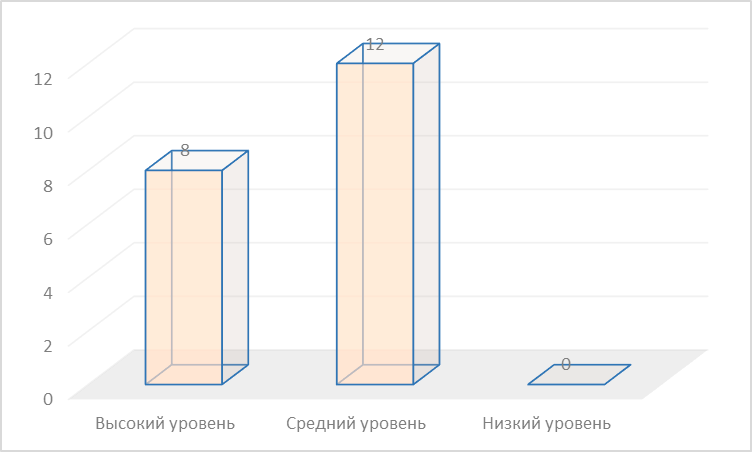 Далее проанализируем выполнение детьми  старшего дошкольного возраста диагностического задания, предложенного Комаровой Т.С.,  по критериям «Продуктивность», и «Разработанность образа». По полученным результатам констатирующего этапа эксперимента выполнения диагностического задания «Продуктивность», всей старшей группой детей, составило 49%, а при выполнении диагностического задания составило 55%. Далее  сравнивая результаты проведённой диагностики по критерию «Разработанности образа», полученные на констатирующем этапе и контрольном этапе, у детей старшего дошкольного возраста, можно отметить, что на контрольном этапе эксперимента,  происходит значительный рост:высокого уровня, а это значит, что дети наделили предметы (круги) оригинальными образами;среднего уровня, а это значит, что дети при выполнении задания (дорисования кругов) выполнили 2-3 признака предмета, и их работах имеются повторы.это отражено в диаграмме № 3. «Разработанности образа». Диаграмма № 3. «Разработанность образа»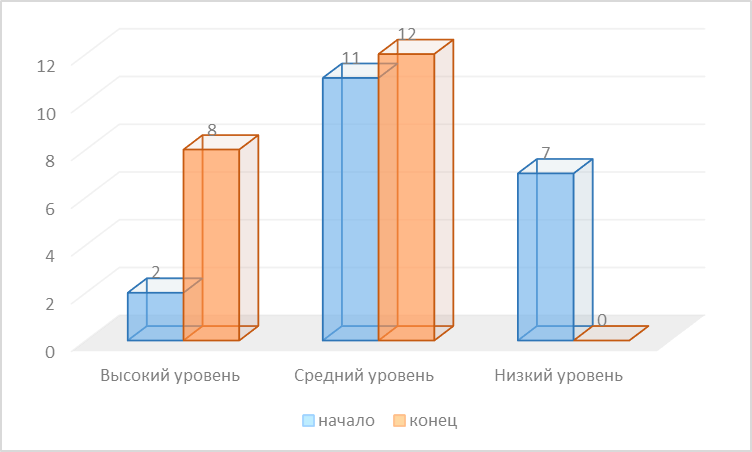 № п\пФамилия имя ребёнкаБаллыПроцент продуктивности1Аристархов Илья52,8%2Арутюнов Пётр52,8%3Контарёва Ариша42,24%4Кошелева Лиза42,24%5Краснов Матвей 42,24%6Кутенкова Аня52,8%7Макаров Максим 42,24%8Макушин Илья52,8%9Матияш Настя42,24%10Мишенина Вика52,8%11Руденко Аня52,8%12Сергеев Вадим42,24%13Серенков Арсений52,8%14Скотников Павел42,24%15Смирнова Кристина52,8%16Соколенко Лиза42,24%17Саломова  Соня42,24%18Фролова Алёна52,8%19Чижиков Слава 63,36%20Чунихина Аня42,24%Итого;Итого;Итого;48,72 %№Фамилия и имя ребёнкаУровниУровниУровни№Фамилия и имя ребёнкаНизкийСреднийВысокий1Аристархов Илья-+-2Арутюнов Пётр-+-3Контарёва Ариша+--4Кошелева Лиза-+-5Краснов Матвей +--6Кутенкова Аня-+-7Макаров Максим +--8Макушин Илья-+-9Матияш Настя-+-10Мишенина Вика+--11Руденко Аня+--12Сергеев Вадим-+-13Серенков Арсений-+-14Скотников Павел-+-15Смирнова Кристина--+16Соколенко Лиза-+-17Саломова  Соня+--18Фролова Алёна+--19Чижиков Слава --+20Чунихина Аня-+-№ п\пФамилия имя ребёнкаБаллыПроцент продуктивности1Аристархов Илья63,36%2Арутюнов Пётр52,8%3Контарёва Ариша42,24%4Кошелева Лиза63,36%5Краснов Матвей 52,8%6Кутенкова Аня52,8%7Макаров Максим 42,24%8Макушин Илья63,36%9Матияш Настя52,8%10Мишенина Вика52,8%11Руденко Аня42,24%12Сергеев Вадим63,36%13Серенков Арсений42,24%14Скотников Павел42,24%15Смирнова Кристина63,36%16Соколенко Лиза52,8%17Саломова  Соня42,24%18Фролова Алёна42,24%19Чижиков Слава 52,8%20Чунихина Аня52,8%Итого;Итого;Итого;54,88 %№Фамилия и имя ребёнкаУровниУровниУровни№Фамилия и имя ребёнкаНизкийСреднийВысокий1Аристархов Илья--+2Арутюнов Пётр-+-3Контарёва Ариша-+-4Кошелева Лиза--+5Краснов Матвей -+-6Кутенкова Аня-+-7Макаров Максим -+-8Макушин Илья--+9Матияш Настя-+-10Мишенина Вика--+11Руденко Аня-+-12Сергеев Вадим--+13Серенков Арсений-+-14Скотников Павел-+-15Смирнова Кристина--+16Соколенко Лиза--+17Саломова  Соня-+-18Фролова Алёна-+-19Чижиков Слава -+-20Чунихина Аня--+